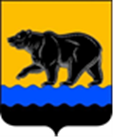 СЧЁТНАЯ ПАЛАТА ГОРОДА НЕФТЕЮГАНСКА16 мкрн., д. 23, помещение № 97, г. Нефтеюганск, Ханты-Мансийский автономный округ - Югра(Тюменская область), 628310, телефон: 20-30-54, факс: 20-30-63 е-mail: sp-ugansk@mail.ru_______________________________________________________________________________________ЗАКЛЮЧЕНИЕ на проект постановления администрации города Нефтеюганска «О внесении изменений в постановление администрации города Нефтеюганска от 13.05.2021 № 40-нп «Об утверждении порядка предоставления субсидии из бюджета города Нефтеюганска на возмещение затрат по откачке и вывозу бытовых сточных вод от многоквартирных жилых домов, подключенных к централизованной системе водоснабжения, оборудованных внутридомовой системой водоотведения и не подключенных к сетям централизованной системы водоотведения на территории города Нефтеюганска» Счётная палата в соответствии с пунктом 7 части 2 статьи 9 Федерального закона от 07.02.2011 № 6-ФЗ «Об общих принципах организации и деятельности контрольно-счётных органов субъектов Российской Федерации и муниципальных образований» проводит экспертизу проектов муниципальных правовых актов (включая обоснованность финансово-экономических обоснований) в части, касающейся расходных обязательств муниципального образования.В целях проведения экспертизы представлен проект постановления администрации города Нефтеюганска «О внесении изменений в постановление администрации города Нефтеюганска от 13.05.2021 № 40-нп «Об утверждении порядка предоставления субсидии из бюджета города Нефтеюганска на возмещение затрат по откачке и вывозу бытовых сточных вод от многоквартирных жилых домов, подключенных к централизованной системе водоснабжения, оборудованных внутридомовой системой водоотведения и не подключенных к сетям централизованной системы водоотведения на территории города Нефтеюганска» (далее – Порядок).	В соответствии с подпунктом 3 пункта 2, пунктом 3 статьи 78 Бюджетного кодекса Российской Федерации субсидии юридическим лицам, индивидуальным предпринимателям, а также физическим лицам - производителям товаров, работ, услуг предоставляются из местного бюджета - в случаях и порядке, предусмотренных решением представительного органа муниципального образования о местном бюджете и принимаемыми 
в соответствии с ним муниципальными правовыми актами местной администрации или актами уполномоченных ею органов местного самоуправления.  Муниципальные правовые акты, регулирующие предоставление субсидий юридическим лицам, индивидуальным предпринимателям, а также физическим лицам - производителям товаров, работ, услуг, должны соответствовать общим требованиям, установленным Правительством Российской Федерации.Общие требования к нормативным правовым актам, муниципальным правовым актам, регулирующим предоставление субсидий, в том числе грантов в форме субсидий, юридическим лицам, индивидуальным предпринимателям, а также физическим лицам - производителям товаров, работ, услуг утверждены Постановлением Правительства Российской Федерации от 18.09.2020 № 1492 (далее по тексу – Общие требования). Таким образом, несоответствие правового акта о предоставлении субсидии Общим требованиям свидетельствует о нарушении пункта 3 статьи 78 Бюджетного кодекса Российской Федерации.По результатам экспертизы установлено, что Порядок не соответствует Общим требованиям, а именно:1. Пункту «б» части 4 Общих требований, согласно которой в правовом акте указывается дата размещения объявления о проведении отбора на едином портале или на ином сайте, на котором обеспечивается проведение отбора, а также при необходимости на официальном сайте главного распорядителя как получателя бюджетных средств в информационно-телекоммуникационной сети «Интернет».Указанная дата в Порядке отсутствует. Рекомендуем устранить указанное замечание.2. Абзацу 2 пункта «м» части 5 Общих требований, согласно которому результаты предоставления субсидии должны быть конкретными, измеримыми, а также соответствовать результатам федеральных проектов, региональных проектов, государственных (муниципальных) программ (в случае, если субсидия предоставляется в целях реализации такого проекта, программы). Пунктом 3.9 части 3 Порядка предусмотрено, что результатам предоставления субсидии является достижение значения целевого показателя, установленного в строке «Обеспечение вывоза бытовых сточных вод от многоквартирных домов, подключенных к централизованной системе водоснабжения, оборудованных внутридомовой системой водоотведения и не подключенных к сетям централизованной системы водоотведения на территории города Нефтеюганска (не менее 100%  домов от количества домов, предусмотренных графиком откачки и вывоза бытовых сточных вод ) таблицы 1.1 «Дополнительные целевые показатели муниципальной программы», утверждённой постановлением администрации города Нефтеюганска от 15.11.2018 № 605-п «Об утверждении муниципальной программы города Нефтеюганска «Развитие жилищно-коммунального комплекса и повышение энергетической эффективности в городе Нефтеюганске».В муниципальной программе указанный целевой показатель не предусмотрен. Рекомендуем устранить указанное замечание. Кроме того, по результатам экспертизы имеются следующие замечания 
к Порядку:1. Согласно абзацу 9 подпункта 2.1.1 пункта 2.1 части 2 Порядка, 
в объявлении о проведении отбора должна содержаться информация о порядке внесения изменений в заявку участника отбора в соответствии с пунктом 2.5 Порядка.При этом, в пункте 2.5 Порядка отсутствуют положения определяющие порядок внесения изменений в заявку участника отбора. Рекомендуем устранить указанное замечание.  2. Подпунктами 2.11.1, 2.11.2 пункта 2.11, подпунктом 3.6.2 пункта 3.6 части 3  Порядка предусмотрено принятие департаментом ЖКХ решений 
о заключении соглашения, об отклонении заявки,  предоставлении субсидии, либо об отказе в предоставлении субсидии. В тоже время в Порядке отсутствуют положения, регламентирующие в каком виде, принимаются и оформляются указанные решения. 	Отсутствие документально оформленного решения департамента ЖКХ повлечёт невозможность определения даты начала течения срока, установленного для последующих процедур, предшествующих предоставлению субсидии.	3. Постановлением Правительства Российской Федерации от 30.09.20211 № 1662 «О внесении изменений в Постановление Правительства Российской Федерации от 18 сентября 2020 года № 1492» внесены изменения в Общие требования, в частности в отношении проведения мониторинга достижения результатов предоставления субсидии. В тоже время, указанные изменения в отношении субсидий, предоставленных из местных бюджетов, применяются с 01.01.2023 года. На основании изложенного рекомендует по тексту Порядка слово «мониторинг» - исключить.  Информацию о решениях, принятых по результатам рассмотрения настоящего заключения просим представить в наш адрес в срок до 10.02.2022 года.Председатель   			   		                                           С.А. ГичкинаИсполнитель:начальник инспекторского отдела № 1Портнова Людмила НиколаевнаТел. 8 (3463) 20-30-54Исх. от 03.02.2022 № СП-61-2 